NAROČILNICAOsnovna šola Alojzija Šuštarja — 4. razredVSE ZA ŠOLO2020/2021Spoštovani starši in učenci,Vaša šola nam je posredovala podatke o učbenikih in delovnih zvezkih, ki jih boste potrebovali v šolskem letu 2020/21.Založba Družina vam ponuja hiter in enostaven nakup prek te naročilnice in veliko ugodnost, saj boste ob naročilu pridobili možnost nakupov s 15% popustom za vse knjige založbe Družina in šolske potrebščine v naši knjigarni.Popust boste lahko koristili skozi celo šolsko leto2020/21.•	Kupnino boste lahko poravnali v enem ali dveh obrokih.•    Naročilnico oddajte najkasneje do 5. julija 2020.Podpisano in izpolnjeno naročilnico:•	nam pošljite po pošti na naslovKNJIGARNA DRUŽINA ŠTULA 231210 LJUBLJANA – ŠENTVID•	pošljite na e-naslov:katja.repse@druzina.si•	osebno prinesite v našo knjigarno, ki je odprta:od ponedeljka do petka od 8. do 18. ure, poletni delovni čas:od 06. 07. do 14. 08. 2020 odprta od 8. do 16. ure,Tel.: 01/510 74 40ŠOLSKE POTREBŠČINE ZA 4. RAZRED ZA ŠOLSKO LETO 2020/2021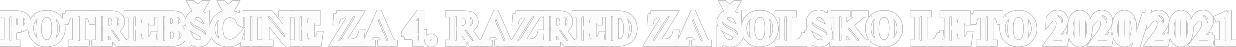 SEZNAM UČBENIKOV, KI SO V UČBENIŠKEM SKLADUS križcem označite naročilo.Vsak otrok je avtomatično PRIJAVLJEN v učbeniški sklad in bo prejel učbenike iz sklada. Z odjavnico otroka ODJAVITE iz seznama in si učbenike zagotovite sami.SEZNAM DRUGIH UČBENIKOV IN DELOVNIH ZVEZKOVVsak otrok je avtomatično PRIJAVLJEN v učbeniški sklad in bo prejel učbenike iz sklada. Z odjavnico otroka ODJAVITE iz seznama in si učbenike zagotovite sami.V primeru, da šola zamenja učbenik z novejšo izdajo, vam dostavimo pravilnega.Pridržujemo si pravico do spremembe cen, če se spremenijo pri založniku.1 – S križcem označite naročilo.2 – ZVEZKE IN POTREBŠČINE LAHKO IZBERETE TUDI SAMI OB PREVZEMU NAROČILA V NAŠI KNJIGARNI IN ZA NAKUP ŽE UVELJAVITE 15% POPUST.Ob naročilu prejmete darilo - A4 zvezekOtrok mora imeti potrebščine podpisane in zavite. Pri malici potrebuje bombažni prtiček, ki je označen in v vrečki.Kupnino bom poravnal(a): (OBKROŽITE IZBOR!)•	s položnico (možnost plačila tudi v knjigarni brez provizije),v enem obroku z rokom plačila 31. 07. 2020,v dveh obrokih z rokom plačila 31. 07. 2020 in 28. 08. 2020•	po povzetju v enem obroku.Dostava:(OBKROŽITE IZBOR!)•	po pošti (stroški pošiljanja znašajo 3,90 €.)•	osebni prevzem v knjigarniNAROČENE STVARI BOSTE PREJELI ALI PREVZELI PO10. AVGUSTU 2020!Vse cene vključujejo 9,5 % DDV. Pridržujemo si pravico do spremembe cen, če to storijo naši dobavitelji.PRIDITE V NAŠO KNJIGARNO IN SE PREPRIČAJTE,DA SO ZVEZKI IN DRUGE ŠOLSKE POTREBŠČINE,KI JIH JE DOLOČILA ŠOLA, KVALITETNE IN CENOVNO ZELO UGODNE!KUPONZA 15 % POPUST prejmete vsi naročniki na knjige založbe Družina in šolske potrebščine kupljenev knjigarni Družina.PODATKI O NAROČNIKU:Prosimo, pišite z velikimi tiskanimi črkami.NASLOVEANCENAxI. Saksida et al.: BERILO 4, RAZŠIRI ROKE, berilo za 4. razred, MKZ9789610108320SLJ17,90 €D. Kapko, N. Cajhen, M. Bešter Turk et al.: GRADIM SLOVENSKI JEZIK 4, učbenik, Rokus-Klett9789612099084SLJ16,85 €Več avtorjev: REACH FOR THE STARS 4,učbenik za angleščino, prenova 2016, DZS-EPC9789610207238TJA19,90 €Več avtorjev: NARAVOSLOVLJE IN TEHNIKA 4, učbenik, MKZ, novo 20169789610143864NIT14,90 €A. Vovk Korže, C. Jurač: DRUŽBA SMO MI 4, učbenik, Rokus-Klett9789612099480DRU16,60 €SKUPAJ86,15 €86,15 €NASLOV	EAN	PREDMET	CENA	xNASLOV	EAN	PREDMET	CENA	xNASLOV	EAN	PREDMET	CENA	xNASLOV	EAN	PREDMET	CENA	xNASLOV	EAN	PREDMET	CENA	xMATEMATIKA 4, samostojni delovni zvezek, 2 dela, NOVO 2016, MKZ97896101436119789610143628MAT16,80 €Več avtorjev.: REACH FOR THE STARS 4,delovni zvezek za angleščino, prenova 2016, DZS-EPC9789610207245TJA14,50 €SKUPAJ31,30 €31,30 €SEZNAM ZVEZKOV IN DRUGIH POTREBŠČIN	KOM	PREDMETSEZNAM ZVEZKOV IN DRUGIH POTREBŠČIN	KOM	PREDMETSEZNAM ZVEZKOV IN DRUGIH POTREBŠČIN	KOM	PREDMETXFlorjančič, Zajc: GRADIVO: NARAVOSLOVJE IN TEHNIKA 4, navodila in praktično gradivo za ustvarjanje pri pouku in tehničnih dnevih, IZOTECH(ean koda: 9789616740241)1NIT (naročimo v šoli, stroške krijejo starši)ZVEZEK, veliki, 50-listni, črtasti5TJA, DRU, NIT, SLJ, SPVZVEZEK, mali, 40-listni, črtasti1SLJNOTNI ZVEZEK, veliki A41GUMZVEZEK, veliki, 40-listni, brezčrtni, s črtalnikom1MATZVEZEK, veliki, 50-listni, visoki karo1MATLEPILO1LEPILNI TRAKSVINČNIK, trdota HB1SVINČNIK, trdota H1NALIVNO PERO1KEMIČNI SVINČNIK, rdeč - pišibriši1VLOŽKI ZA NALIVNO PERO1ŠILČEK1MAPA Z ELASTIKO1RADIRKA1FLOMASTRI (6 barv)1BARVNI SVINČNIKI – BARVICE (12 barv)1KOLAŽ PAPIR, velikost A4, 12-barvni1MAPA ZA RISALNE LISTE1RAVNILO NOMA 5, velika šablona1ČOPIČI: ploščati št. 6 in 10; okrogli št. 81ŠESTILO1GEOTRIKOTNIK1ŠKARJE, zaobljene1ŠOLSKI COPATI, nedrsečiVREČKA ZA ŠPORTNO OPREMO1PERESNICA1ŠOLSKA TORBA1POKRIVALO ZA ZAŠČITO PRED SONCEMGUMJASTI ŠKORNJINEPREMOČLJIVO OBLAČILO (palerina …)FLAVTA – sopran, nemški prijem, MOECK 1020, plastika + les1GUMTEMPERA BARVE1Ime in priimek učencaRazred in oddelekIme in priimek starša ali skrbnikaNaslovTelefon/GSME-poštni naslovDatumPodpis starša ali skrbnika